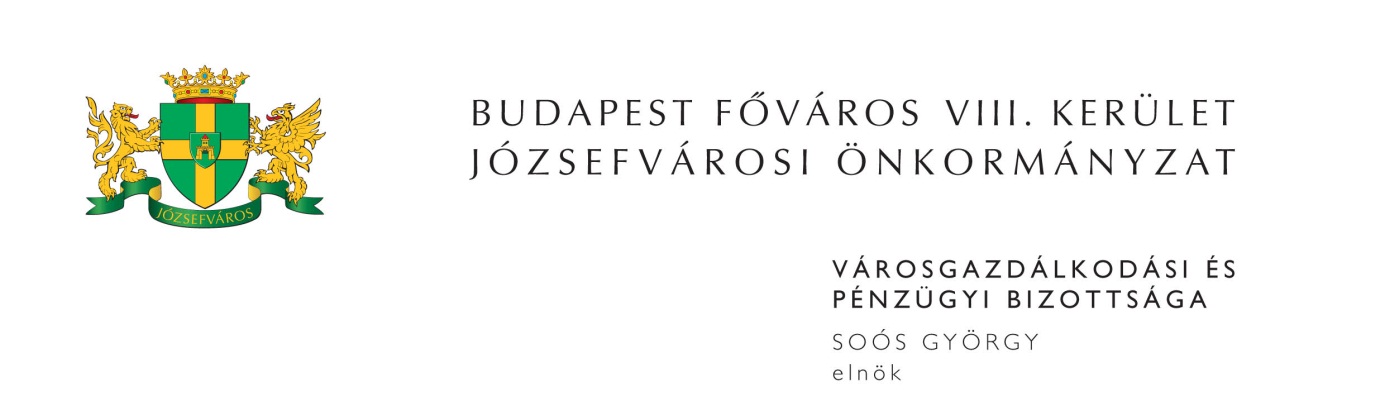 M E G H Í V ÓBudapest Józsefvárosi Önkormányzat Városgazdálkodási és Pénzügyi Bizottsága2016. évi 40. rendes ülését2016. december 12-én (hétfő) 1300 órárahívom össze.A Városgazdálkodási és Pénzügyi Bizottság ülését a Józsefvárosi Polgármesteri HivatalIII. 300-as termében (Budapest VIII., Baross u. 63-67.) tartja.Napirend1. Beszerzések(írásbeli előterjesztés)Javaslat a „Játékbeszerzés” tárgyú, közbeszerzési értékhatárt el nem érő beszerzési eljárás eredményének megállapítására (PÓTKÉZBESÍTÉS)Előterjesztő: Sántha Péterné - alpolgármester2. Gazdálkodási ÜgyosztályElőterjesztő. dr. Galambos Eszter - ügyosztályvezető(írásbeli előterjesztés)Javaslat közterület-használati kérelmek elbírálására 3. Rév8 Zrt.Előterjesztő: Annus Viktor - vezérigazgató(írásbeli előterjesztés)Javaslat a Corvin Sétány Program keretén belül a Városrendezési, Házhelykialakítási és Tervezési Kkt.-vel kötött szerződés hosszabbítására4. Józsefvárosi Gazdálkodási Központ Zrt.Előterjesztő: Farkas Örs - vagyongazdálkodási igazgató(írásbeli előterjesztés)A Budapest VIII. kerület, Szigetvári utca ……………. szám alatti, ………………. helyrajzi számú lakásra megküldött eladási ajánlat határidejének meghosszabbítása Javaslat üres lakások és nem lakás céljára szolgáló helyiségek árverés útján történő elidegenítésére (PÓTKÉZBESÍTÉS)Javaslat a Budapest VIII. kerület, Homok utca 8-10. szám alatti helyiség újbóli bérbeadására a DORSA TEX Kft. részére Botos Zsolt egyéni vállalakozó bérbeszámítási kérelme a Budapest VIII. kerület, Illés u. 24. szám alatti, üres, önkormányzati tulajdonú, nem lakás céljára szolgáló helyiségre Javaslat a Budapest VIII. kerület, Illés u. 36. és a Budapest VIII. kerület, Illés u. 24. szám alatti, üres, önkormányzati tulajdonú, nem lakás céljára szolgáló helyiségek bérbeadására vonatkozó pályázat eredményének megállapítására és nyilvános, egyfordulós pályázat útján történő bérbeadására GEOPOP FINE ART Kft. bérleti jogviszony folytatására irányuló kérelme a Budapest VIII. kerület, Práter u. 65. szám alatti, önkormányzati tulajdonú, nem lakás céljára szolgáló helyiség bérbeadása vonatkozásában Javaslat a Budapest VIII. kerület, Szerdahelyi utca ………………. és ………………. szám alatti önkormányzati lakások csatolásával kapcsolatban Javaslat a Budapest VIII. kerület, Diószegi Sámuel utca …………….. és …………... szám alatti önkormányzati lakások csatolásával kapcsolatban Javaslat az „LNR-FP/2017. típusú” bérlakás pályázat kiírására (PÓTKÉZBESÍTÉS)Javaslat az „LNR-E/2017. típusú” bérlakás pályázat kiírására (PÓTKÉZBESÍTÉS)5. Zárt ülés keretében tárgyalandó előterjesztések(írásbeli előterjesztés)Javaslat a „Budapest Főváros VIII. kerületének területén üzemelő térfigyelő rendszer karbantartási és hibajavítási munkái” tárgyú közbeszerzési eljárásban közbenső döntések meghozatalára (PÓTKÉZBESÍTÉS)Előterjesztő: Bajusz Ferenc - a Közterület-felügyeleti Ügyosztály vezetőjeJavaslat a Budapest VIII. kerület, Dankó u. ……………….. szám alatti jogcím nélküli lakáshasználó részletfizetési kérelmének engedélyezésére Előterjesztő: Farkas Örs - a Józsefvárosi Gazdálkodási Központ Zrt. vagyongazdálkodási igazgatója Javaslat a Budapest VIII. kerület, Magdolna u. ………………. szám alatti bérlemény adásvétellel vegyes lakáscsere szerződésének jóváhagyására Előterjesztő: Farkas Örs - a Józsefvárosi Gazdálkodási Központ Zrt. vagyongazdálkodási igazgatójaJavaslat a Budapest VIII. kerület, Szigony utca ……………….. szám alatti bérlemény lakáscsere szerződésének jóváhagyására Előterjesztő: Farkas Örs - a Józsefvárosi Gazdálkodási Központ Zrt. vagyongazdálkodási igazgatója Megjelenésére feltétlenül számítok. Amennyiben az ülésen nem tud részt venni, kérem, azt írásban (levélben, elektronikus levélben) jelezni szíveskedjen Soós György bizottsági elnöknek legkésőbb 2016. december 12-én az ülés kezdetéig. Budapest, 2016. december 7.	Soós György s.k.	elnök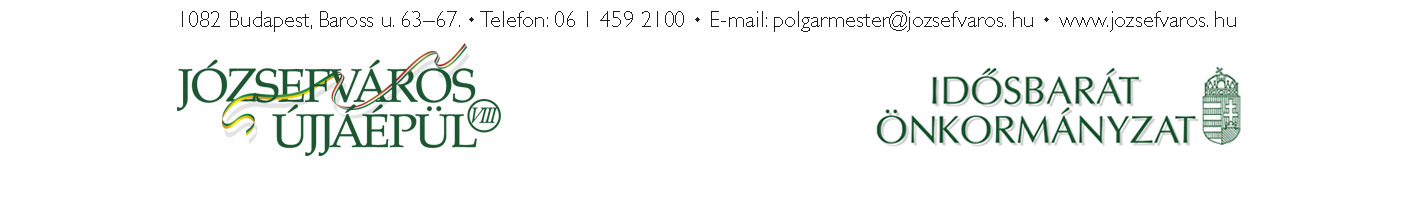 3